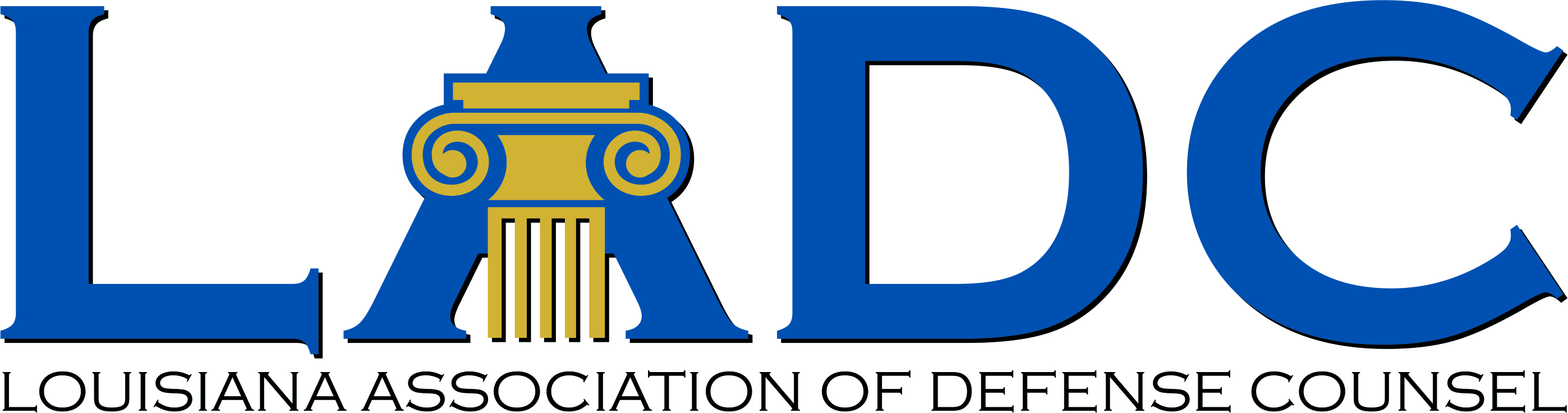 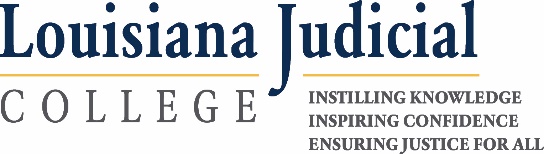 Louisiana Judicial College and Louisiana Association of Defense Counsel Joint Seminar
The Loews New Orleans - Friday, Dec. 2, 20227:30-9:00 am		Registration & Breakfast 7:50-8:00 am	Welcome Remarks: Judge Kirk A. Williams, President of the Board of Governors, Louisiana Judicial College; and C Wm. Bradley, Jr., President of the LADC8:00-9:30 am	Recent Developments in Louisiana Civil Procedure (1.5 hours)	Judge Tiffany G. Chase, Louisiana 4th Circuit Court of Appeal 	Judge Guy Holdridge, Louisiana 1st Circuit Court of Appeal	Lori D. Barker, Wood, Smith, Henning & Berman LLP	Prof. Bill Corbett, LSU Law Center9:30-9:40		Break	9:40-9:45		In Memoriam-Prof. Frank L. Maraist9:45-11:15 am		Recent Developments in Louisiana Tort Law and the Rise of ConTorts (1.5 hours)	Justice Piper D. Griffin, Louisiana Supreme Court	H. Alston Johnson III, Phelps DunbarProf. Thomas C. Galligan, Jr., LSU Law CenterProf John M. Church, LSU Law Center11:15-12:15 pm		Updates on Insurance Law (1 hour)			Judge Allison H. Penzato, Louisiana 1st Circuit Court of Appeal			Judge (Retired) William Morvant, Louisiana 19th Judicial District Court 			Harry J. “Skip” Philips, Taylor Porter12:15-1:15 pm		Buffet Lunch 1:15-2:15 pm	Data Management and Security for the Courts and Litigators (1 hour)	Jessica C. Engler, Kean Miller	Dominik Cvitanovic, Wilson Elser2:15-3:15 pm	Professionalism:  Wisdom from Retiring Appellate Judges (1 hour)	Chief Judge D. Milton Moore III, Louisiana 2d Circuit Court of Appeal	Chief Judge (Retired) James F. McKay III, Louisiana 4th Circuit Court of AppealJudge John E. Conery, Louisiana 3d Circuit Court of Appeal	Judge J. Michael McDonald, Louisiana 1st Circuit Court of Appeal3:15-4:15 pm		Break4:15-5:15 pm		Ethics (1 hour)Justice Scott J. Crichton, Louisiana Supreme CourtProf. Dane Ciolino, Loyola University New Orleans College of Law